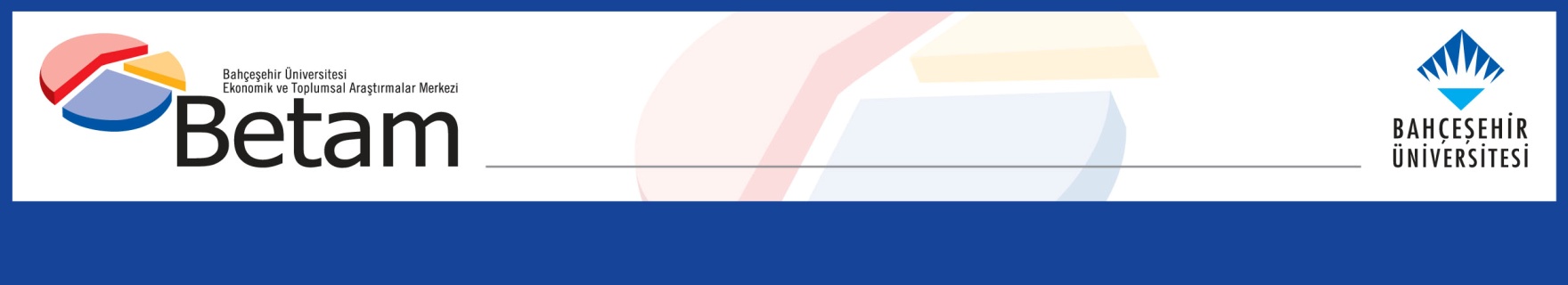 İŞSİZLİK VE İŞGÜCÜNDE AZALIŞ Seyfettin Gürsel*, Saliha Tanrıverdi** Yönetici Özeti İstihdamda 59 bin, işsiz sayısında 46 binlik azalış işgücünü yaklaşık 105 bin kişi azaltmış, genel işsizlik oranı Ağustos’tan Eylül’e 0,1 puan azalarak yüzde 9,1 olmuştur. Mevsim etkilerinden arındırılmış kadın işsizlik oranı Ağustos’tan Eylül’e istihdamda görülen 68 binlik azalış ve işsiz sayısında görülen 40 bin kişilik azalış sonucu 0,2 puanlık azalışla yüzde 12,3’ya düşmüştür. Erkek işsizlik oranı ise Eylül’de istihdamda 9 bin kişilik artış, işsizlerde 5 bin kişilik azalış sonucu yüzde 7,5’ta sabit kalmıştır. Kadın işgücü seviyesi 109 bin azalırken erkek işgücü seviyesi 4 bin artmıştır. Bu gelişmeler sonucunda işsizlik oranlarındaki toplumsal cinsiyet farkı Eylül ayında 5 puandan 4,8 puana inmiştir.Şekil 1 : Mevsim etkilerinden arındırılmış işgücü, istihdam ve işsizlik oranıKaynak: TÜİK, Betamİşsizlik oranında azalış Mevsim etkilerinden arındırılmış verilere göre istihdam edilenlerin sayısı Ağustos’tan Eylül’e 59 bin kişilik düşüşle 31 milyon 686 bine gerilemiştir. Eylül ayında işsiz sayısı ise 46 bin azalarak 3 milyon 168 bine düşmüştür. Bu gelişmenin sonucunda 105 bin azalan işgücü 34 milyon 854 bin seviyesindedir (Şekil 1, Tablo 1).  İşsizlik oranı Eylül ayında 0,1 yüzde puan azalarak 9,1 olmuştur. Alternatif işsizlik oranlarındaki gelişmeler TÜİK tarafından açıklanan üç alternatif işsizlik oranın nasıl hesaplandığı Kutu 1’de açıklanmaktadır. Alternatif işsizlik oranları, “zamana bağlı eksik istihdam ve işsizlerin bütünleşik oranı” “işsiz ve potansiyel işgücünün bütünleşik oranı” olarak adlandırılmakta ve üçüncü oran, “atıl işgücü oranı” bu iki bütünleşik oranın bileşimi olarak hesaplanmaktadır.   Mevsim etkilerinden arındırılmış verilere göre “Genel işsizlik oranı” Eylül ayında yüzde 9,1 olarak gerçekleşirken potansiyel işgücünü de hesaba katan işsizlik oranı, potansiyel işgücündeki 335 binlik azalış sonucu yüzde 17,5’ten yüzde 16,7’ye düşmüştür. Zamana bağlı eksik istihdamı hesaba katan işsizlik oranı ise 0,6 puanlık düşüş ile yüzde 14,6’ya gerilemiştir. Son iki alternatif işsizlik oranının bileşiminden oluşan işsizlik oranı ise 1,2 puanlık azalarak yüzde 21,8 seviyesine düşmüştür (Şekil 2, Tablo 2). Şekil 2 : Manşet işsizlik oranı ve Alternatif İşsizlik Oranları (%)Kaynak: TÜİK, BetamKadın istihdamında düşüşŞekil 3’te mevsim etkilerinden arındırılmış kadın ve erkek işsizlik oranları verilmektedir. Ağustos’tan Eylül’e kadınlarda istihdam seviyesi 68 bin azalırken, işsiz sayısı 40 bin kişi azalmış, neticede işgücü 109 bin azalmıştır. Kadın işsizlik oranı da Ağustos’tan Eylül’e 0,2 yüzde puanlık azalışla yüzde 12,3 seviyesine düşmüştür. Ağustos’ta kadın istihdamı 21 bin artmış, kadın işsizlik oranı da yüzde 12,8’den 12,5’e gerilemişti. Erkek istihdamı ise Eylül’de 9 bin artarken işsiz sayısı 5 bin azalmış ve erkek işsizlik oranı yüzde 7,5 olarak gerçekleşmiştir. Erkek istihdamında Ağustos’ta 18 binlik düşüş olmuş, işsizlik oranı da 0,1 yüzde puanlık azalışla yüzde 7,5 olmuştu.Şekil 3 : Mevsim etkilerinden arındırılmış kadın ve erkek işsizlik oranları (%)Kaynak: TÜİK, BetamKadın istihdam oranı, istihdamdaki 68 binlik düşüş sonucu yüzde 31,2’ye düşerken, erkek istihdam oranı ise yüzde 65,8’de kalmıştır. Şekil 4: Mevsim etkilerinden arındırılmış kadın ve erkek istihdam oranları (%)Kaynak: TÜİK, BetamTablo 1: Mevsim etkilerinden arındırılmış işgücü göstergeleri (bin kişi) *Kaynak: TÜİK, BetamTablo 2 : İşsizlik Ve Alternatif İşsizlik Oranları (%) Ve Seviyeleri (Bin) *Kaynak: TÜİK, BetamTablo 3: Mevsim etkilerinden arındırılmış kadın ve erkek genel işgücü göstergeleri (bin)Kaynak: TÜİK, BetamKutu 1: Alternatif İşsizlik Oranları İle İlgili TanımlarZamana bağlı eksik istihdam: Referans haftasında istihdamda olan, esas işinde ve diğer işinde/işlerinde fiili olarak 40 saatten daha az süre çalışmış olup, daha fazla süre çalışmak istediğini belirten ve mümkün olduğu taktirde daha fazla çalışmaya başlayabilecek olan kişilerdir. Potansiyel işgücü: Referans haftasında ne istihdamda ne de işsiz olan çalışma çağındaki kişilerden; iş arayan fakat kısa süre içerisinde işbaşı yapabilecek durumda olmayanlarla, iş aramadığı halde çalışma isteği olan ve kısa süre içerisinde işbaşı yapabilecek durumda olan kişilerdir.İşsiz: Referans dönemi içinde istihdam halinde olmayan kişilerden iş aramak için son dört hafta içinde aktif iş arama kanallarından en az birini kullanmış ve 2 hafta içinde işbaşı yapabilecek durumda olan kurumsal olmayan çalışma çağındaki tüm kişiler işsiz nüfusa dahildir. 1) İşsizlik Oranı = [İşsiz/İşgücü] * 100      2) Zamana bağlı eksik istihdam ile işsizliğin bütünleşik oranı = [(Zamana bağlı eksik istihdamdaki kişiler + İşsizler) / İşgücü] * 1003) İşsiz ve potansiyel işgücünün bütünleşik oranı =   [(İşsiz + Potansiyel İşgücü) / (İşgücü + Potansiyel İşgücü)] * 100     4) Atıl İşgücü Oranı =   [(Zamana Bağlı Eksik İstihdam  + İşsiz + Potansiyel   İşgücü) / (İşgücü + Potansiyel İşgücü)] * 100İşgücüİstihdamİşsizlikİşsizlik OranıAylık DeğişimlerAylık DeğişimlerAylık DeğişimlerTemmuz 2030.45826.1374.32114,2İşgücüİstihdamİşsizlikAğustos 2030.96626.9584.00812,9508821-313Eylül 2031.09927.1743.92512,6133216-83Ekim 2031.06227.0054.05713,1-37-169132Kasım 2031.07027.0184.05213,0813-5Aralık 2031.00427.0963.90812,6-6678-144Ocak 2131.60127.6463.95512,559755047Şubat 2131.91127.6714.24013,331025285Mart 2132.57328.3974.17612,8662726-64Nisan 2132.63228.2914.34113,359-106165Mayıs 2132.28628.0074.27913,3-346-284-62Haziran 2132.18628.6313.55511,0-100624-724Temmuz 2132.57728.8053.77211,6391174217Ağustos 2132.91128.9823.93011,9334177158Eylül 2133.33429.5693.76511,3423587-165Ekim 2133.28729.6123.67511,0-4743-90Kasım 2133.33029.6153.71511,143340Aralık 2133.74630.0403.70711,0416425-8Ocak 2233.78529.9903.79511,239-5088Şubat 2233.63730.0043.63310,8-14814-162Mart 2233.82330.0793.74311,118675110Nisan 2234.20430.5133.69110,8381434-52Mayıs 2234.58630.8493.73710,838233646Haziran 2234.31830.7613.55710,4-268-88-180Temmuz 2233.92030.4553.46510,2-398-306-92Ağustos 2234.38831.0113.3779,8468556-88Eylül 2234.44230.9633.47910,154-48102Ekim 2234.55031.0373.51310,21087434Kasım 2235.05431.5033.55110,150446638Aralık 2234.95331.3703.58310,3-101-13332Ocak 2335.11631.6983.4189,7163328-165Şubat 2334.87231.3473.52410,1-244-351106Mart 2334.64031.1823.45810,0-232-165-66Nisan 2335.17131.6613.51010,053147952Mayıs 2335.05831.7443.3149,5-11383-196Haziran 2334.70731.3953.3129,5-351-349-2Temmuz 2335.01331.7423.2719,3306347-41Ağustos 2334.95931.7453.2149,2-543-57Eylül 2334.85431.6863.1689,1-105-59-46"İşsizlik Oranı (%)İşsiz Sayısı (Bin)Zamana Bağlı Eksik İstihdam Ve İşsizlerin Bütünleşik Oranı (%)Zamana Bağlı Eksik İstihdam Seviyesi (bin)Potansiyel İşgücü Ve İşsizlerin Bütünleşik Oranı (%)Potansiyel İşgücü (bin)Atıl İşgücü Oranı (%)ToplamTemmuz 2014,2432118,2122222,5326726,18811Ağustos 2012,9400816,9122521,5337525,18609Eylül 2012,6392515,9102021,2338624,18331Ekim 2013,1405717,3131721,8347125,78845Kasım 2013,0405217,1126123,1406426,69377Aralık 2012,6390817,8161123,8455528,310074Ocak 2112,5395520,0236522,8421029,310530Şubat 2113,3424019,7204622,4374828,110034Mart 2112,8417617,9165520,9332725,49158Nisan 2113,3434119,4199021,4336226,99692Mayıs 2113,3427919,3195221,7348327,29714Haziran 2111,0355515,0127319,1320522,78033Temmuz 2111,6377215,9140819,3311723,38297Ağustos 2111,9393015,1104018,9282421,87793Eylül 2111,3376514,9120218,3285821,77825Ekim 2111,0367515,5148418,6309122,78251Kasım 2111,1371515,4141818,2287422,18007Aralık 2111,0370715,2142218,6315722,58286Ocak 2211,2379515,5144218,8314822,78385Şubat 2210,8363314,9137918,2304321,98055Mart 2211,1374315,3143218,4304022,38215Nisan 2210,8369114,3120018,1305221,37944Mayıs 2210,8373715,9176217,6285222,38351Haziran 2210,4355714,0124817,2283320,57637Temmuz 2210,2346515,2169118,1326622,78421Ağustos 229,8337713,5126516,5275119,97393Eylül 2210,1347914,0134316,7272820,37550Ekim 2210,2351314,2139316,6266520,47571Kasım 2210,1355114,3146216,9285620,87868Aralık 2210,3358314,9162517,1288821,48096Ocak 239,7341815,3195516,8298321,98355Şubat 2310,1352416,1209017,9331123,38925Mart 2310,0345815,0173817,3306522,08261Nisan 2310,0351016,9243417,3311323,69057Mayıs 239,5331415,8222516,6300422,48544Haziran 239,5331216,5241517,8348624,19213Temmuz 239,3327114,7187617,7355622,68703Ağustos 239,2321415,2210017,5352023,08834Eylül 239,1316814,6192116,7318421,88273Toplam İşgücü, KadınToplam İstihdam, KadınToplam İşsiz, KadınToplam İşgücü, ErkekToplam İstihdam, ErkekToplam İşsiz, ErkekKadın İşgücü / 15+Kadın İstihdam / 15+Erkek İşgücü / 15+Erkek İstihdam / 15+Ağustos 209.9098.4481.46021.05718.5102.54731,326,767,859,6Eylül 209.8158.3871.42721.28418.7872.49830,926,468,460,4Ekim 209.6928.2311.46121.37018.7742.59730,525,968,660,3Kasım 209.5588.1541.40421.51218.8642.64830,025,668,960,4Aralık 209.7148.3561.35721.29118.7402.55130,526,268,159,9Ocak 2110.0468.6041.44221.55519.0422.51331,527,068,860,8Şubat 2110.2788.6991.57921.63318.9722.66132,227,269,060,5Mart 2110.1778.5581.61922.39619.8392.55831,826,771,363,2Nisan 2110.4868.8851.60122.14619.4072.74032,727,770,561,7Mayıs 2110.1478.5861.56122.13919.4212.71831,626,770,361,7Haziran 2110.2908.8341.45621.89619.7962.10032,027,569,562,8Temmuz 2110.7709.2331.53721.80719.5722.23533,528,769,162,0Ağustos 2110.6949.0921.60222.21719.8902.32733,228,270,363,0Eylül 2110.9609.3721.58822.37520.1972.17833,929,070,763,9Ekim 2110.9769.4451.53022.31120.1672.14433,929,270,563,7Kasım 2110.9189.3251.59422.41220.2912.12133,728,870,764,0Aralık 2111.1239.6211.50222.62320.4192.20534,329,771,364,3Ocak 2211.1719.6581.51222.61420.3322.28234,429,771,164,0Şubat 2211.1169.5971.51922.52120.4072.11434,229,570,864,1Mart 2210.9399.4221.51722.88320.6572.22633,629,071,864,8Nisan 2211.3219.7501.57122.88320.7632.12034,829,971,765,1Mayıs 2211.5309.9561.57423.05720.8942.16335,430,572,265,4Haziran 2211.4739.8991.57422.84520.8611.98335,130,371,465,2Temmuz 2211.2889.7911.49822.63220.6641.96734,529,970,764,5Ağustos 2211.51410.0521.46122.87520.9591.91635,230,771,365,4Eylül 2211.58110.0831.49922.86120.8801.98135,330,871,265,0Ekim 2211.64910.0851.56422.90120.9521.94935,530,771,265,2Kasım 2211.97010.4161.55423.08421.0871.99736,431,771,765,5Aralık 2211.90210.2051.69723.05121.1651.88636,231,071,565,7Ocak 2311.83210.2231.60923.28421.4741.80936,031,172,266,6Şubat 2311.87810.3561.52222.99320.9912.00236,131,471,265,0Mart 2311.5739.9791.59423.06721.2031.86435,130,371,465,6Nisan 2311.95910.2971.66223.21221.3631.84836,331,271,866,1Mayıs 2311.90110.3631.53823.15821.3811.77636,131,471,666,1Haziran 2311.73510.2001.53622.97121.1951.77635,530,971,065,5Temmuz 2311.90810.3871.52123.10521.3551.75036,031,471,365,9Ağustos 2311.89610.4081.48823.06321.3371.72636,031,571,165,8Eylül 2311.78710.3401.44823.06721.3461.72135,631,271,165,8